ИНФОРМАЦИОННОЕ ПИСЬМОУважаемые коллеги!Приглашаем Вас принять участие в XVI региональном научно-практическом семинаре учителей информатики Волгограда и Волгоградской области «Информатика в современной школе», который состоится 27 апреля 2017 г. по адресу: г. Волгоград, ул. Академическая, 12 (учебный корпус № 2 ФГБОУ ВО «Волгоградский государственный социально-педагогический университет»). Начало семинара: 09:30. (Программа семинара – приложение 1).В рамках семинара проводятся IV ежегодные межрегиональные соревнования по робототехнике «ROBOMIR-2017». (Регламент соревнований – приложение 2).Для участия необходимо зарегистрироваться на сайте http://robotex.vspu.ru и оплатить оргвзнос в размере 200 рублей за 1 команду. Оплата услуг осуществляется на сайте электронной платежной системы ФГБОУ ВО ВГСПУ pay.vspu.ru с использованием сервиса оплаты PayAnyWay от НКО «Монета.ру» до 20 апреля 2017 года. Официальный сайт мероприятия: mif.vspu.ru и http://robotex.vspu.ruОргкомитетПриложение 1ПрограммаXVI регионального научно-практического семинара учителей информатики Волгограда и Волгоградской области «Информатика в современной школе» 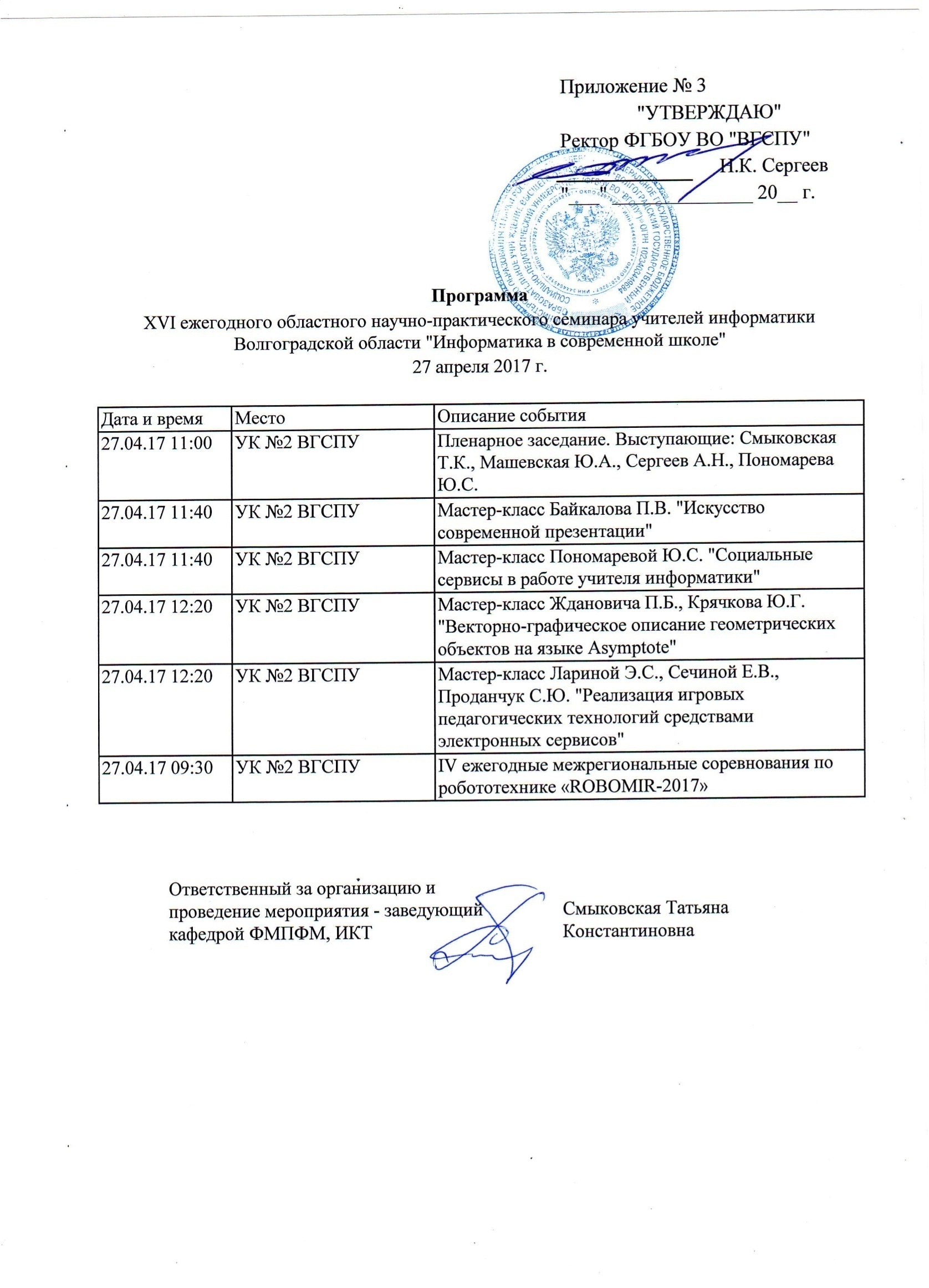 Приложение 2Регламент соревнований «ROBOMIR-2017»Категория «Сервисные и промышленные ИРС», основная категорияТворческая категорияРегиональная категорияПериодотдопримечаниеРегистрация команд9:3010:30Торжественное открытие10:3010:55Период сборки и отладки (150 мин)11:0013:30обедСостязание роботов (в том числе период отладки между 1 и 2 раундами)14:0016:00Подведение итогов16:0016:30ПериодотдопримечаниеРегистрация команд9:3010:30Торжественное открытие10:3010:55Сборка и тестирование проектов11:0012:00Подготовка выставочного павильона12:0013:00обедИнспекция на предмет соблюдения правил13:3013:45Демонстрация и презентация судьям13:4514:45Демонстрация зрителям и подведение итогов14:4516:00ПериодотдопримечаниеРегистрация команд9:3010:30Торжественное открытие10:3010:55Сборка и отладка роботов (120 мин)11:0013:00обедСостязание роботов (в том числе период отладки между раундами)13:3015:30Подведение итогов15:3016:00